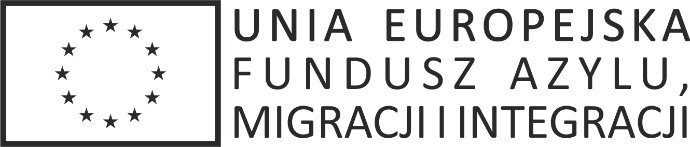    Załącznik nr 1 do SIWZ ……………………………..…….., dnia ………………..…..….FORMULARZ OFERTOWY  (postępowanie nr  AL-ZP.272.17/18/ZP/PN)……………………………………………….					         (pieczęć nagłówkowa wykonawcy)DANE WYKONAWCY*(Wykonawców - w przypadku oferty wspólnej, ze wskazaniem pełnomocnika):OFERTANawiązując do prowadzonego postępowania o udzielenie zamówienia publicznego w trybie przetargu nieograniczonego pn. Świadczenie usługi doradztwa zawodowego w ramach projektu pn. „Integracja, adaptacja, akceptacja. Wsparcie obywateli państw trzecich zamieszkałych na Dolnym Śląsku” współfinansowanego  z Programu Krajowego Funduszu Azylu, Migracji i Integracji w delegaturach DUW: w Legnicy (część I) i w Wałbrzychu (część II), oferujemy wykonanie powyższego zadania zgodnie z wymogami SIWZ za poniższą cenę:oferowana cena za wykonanie przedmiotu zamówienia wynosi:część I zamówienia – świadczenie usług w Delegaturze DUW w LegnicyUwaga: Deklarowana ilość godzin przyjęta została na potrzeby wyceny i oceny ofert. Sposób realizacji
 i rozliczenia przedmiotu zamówienia określony jest w opisie przedmiotu zamówienia oraz w projekcie umowy.  część II zamówienia – świadczenie usług w Delegaturze DUW w WałbrzychuUwaga: Deklarowana ilość godzin przyjęta została na potrzeby wyceny i oceny ofert. Sposób realizacji 
i rozliczenia przedmiotu zamówienia określony jest w opisie przedmiotu zamówienia oraz w projekcie umowy.  Deklarujemy wykonanie przedmiotu zamówienia w terminie: od dnia podpisania umowy do dnia 
30.11.2019 r.Oświadczam, że w zakresie zadania nr I:przedmiot zamówienia realizowany będzie przez Panią/Pana ……………………………. ww. osoba posiada ............ (minimum 12) miesięczne udokumentowane poradnictwo zawodowe,dysponuję ww. osobą na podstawie ………………………………….(np. umowa o pracę, umowa zlecenie) **ww. osoba posługuje się na poziomie min. B2 bądź równoważnym, następującymi językami obcymi:  (właściwe zaznaczyć) język angielskijęzyk rosyjskijęzyk ukraiński[Uwaga! Deklarowane posługiwanie się językami rosyjskim, ukraińskim, angielskim na poziomie min. B2 bądź równoważnym przez osoby realizujące przedmiot zamówienia stanowi kryterium oceny ofert. Za znajomość języków na poziomie min. B2 bądź równoważnym przez osoby wskazane do realizacji zamówienia uzyskać można 15 punktów za każdy ww. język, tj.: -za znajomość języka angielskiego – 15pkt,-za znajomość języka rosyjskiego – 15pkt,-za znajomość języka ukraińskiego – 15pkt.W niniejszym kryterium uzyskać można maksymalnie 45 pkt – co odpowiada posługiwaniem się 3 ww. językami przez osoby wskazane do realizacji zamówienia. W przypadku nie wskazania ww. języków/języka obcego, Zamawiający przyzna Wykonawcy 0 pkt].Uwaga: w przypadku zadeklarowania więcej niż jednej osoby do realizacji zamówienia w zakresie zadania nr I, Wykonawca winien powielić punkt 3 Rozdziału II i odpowiednio go wypełnić.Oświadczam, że w zakresie zadania nr II:przedmiot zamówienia realizowany będzie przez Panią/Pana ……………………………. ww. osoba posiada ............ (minimum 12) miesięczne udokumentowane poradnictwo zawodowe,dysponuję ww. osobą na podstawie ………………………………….(np. umowa o pracę, umowa zlecenie) **ww. osoba posługuje się na poziomie min. B2 bądź równoważnym, następującymi językami obcymi:  (właściwe zaznaczyć) język angielskijęzyk rosyjskijęzyk ukraiński[Uwaga! Deklarowane posługiwanie się językami rosyjskim, ukraińskim, angielskim na poziomie min. B2 bądź równoważnym przez osoby realizujące przedmiot zamówienia stanowi kryterium oceny ofert. Za znajomość języków na poziomie min. B2 bądź równoważnym przez osoby wskazane do realizacji zamówienia uzyskać można 15 punktów za każdy ww. język, tj.: -za znajomość języka angielskiego – 15pkt,-za znajomość języka rosyjskiego – 15pkt,-za znajomość języka ukraińskiego – 15pkt.W niniejszym kryterium uzyskać można maksymalnie 45 pkt – co odpowiada posługiwaniem się 3 ww. językami przez osoby wskazane do realizacji zamówienia. W przypadku nie wskazania ww. języków/języka obcego, Zamawiający przyzna Wykonawcy 0 pkt].Uwaga: w przypadku zadeklarowania więcej niż jednej osoby do realizacji zamówienia w zakresie zadania nr II, Wykonawca winien powielić punkt 4 Rozdziału II i odpowiednio go wypełnić.OŚWIADCZENIAOświadczamy, że wynagrodzenie brutto podane w niniejszym formularzu zawiera wszystkie koszty wykonania zamówienia, jakie ponosi Zamawiający w przypadku wyboru niniejszej oferty i obejmuje pełny zakres przedmiotu zamówienia opisanego w dokumentacji przetargowej.Oświadczamy, że zapoznaliśmy się ze SIWZ, w tym także z projektem umowy i nie wnosimy do nich żadnych zastrzeżeń oraz przyjmujemy warunki w nich zawarte.Zobowiązujemy się, w przypadku wybrania naszej oferty, do podpisania umowy w miejscu i terminie wyznaczonym przez Zamawiającego oraz na warunkach określonych w projekcie umowy stanowiącym załącznik nr 4 do SIWZ.Oświadczamy, że wyrażamy zgodę na zawarcie umowy po upływie terminu związania ofertą, jeżeli Zamawiający przekaże wykonawcom informację o wyborze oferty najkorzystniejszej przed upływem terminu związania ofertą.Oświadczamy, że jesteśmy związani niniejszą ofertą przez okres 30 dni od upływu terminu składania ofert.Następujące usługi zamierzamy zlecić podwykonawcom:Oświadczamy, że jesteśmy/nie jesteśmy płatnikami podatku VAT zgodnie z ustawą z dnia 11 marca 
2004 r. o podatku od towarów i usług (t.j. Dz. U. z 2017 r. poz. 1221, z późn. zm.).Oświadczamy, że uwzględniliśmy zmiany i dodatkowe ustalenia wynikłe w trakcie procedury przetargowej stanowiące integralną część SIWZ, wyszczególnione we wszystkich przesłanych i umieszczonych na stronie internetowej pismach Zamawiającego (www.bip.duw.pl).Oferta złożona na ........ kolejno ponumerowanych i zapisanych stronach od strony numer ….... do strony numer ...... (łącznie z załącznikami).Integralną część oferty stanowią załączone wykazy, dokumenty i oświadczenia.Informujemy, że informacje składające się na ofertę, zawarte na stronach ……………….. stanowią tajemnicę przedsiębiorstwa w rozumieniu przepisów ustawy o zwalczaniu nieuczciwej konkurencji i jako takie nie mogą być ogólnie udostępnione.Uwaga: Zastrzeżone informacje winny być odpowiednio oznaczone na właściwym dokumencie widocznym napisem „tajemnica przedsiębiorstwa” i złożone w odrębnej kopercie wewnętrznej, a na ich miejscu w dokumentacji zamieszczone stosowne odsyłacze.Zarejestrowane nazwy i adresy wykonawców występujących wspólnie*:……………………………………………………………………………………………………………………………………………………………………………………………………………………………………Oświadczamy, że: jesteśmy/nie jesteśmy1 małym przedsiębiorstwem lub średnim przedsiębiorstwem.W sytuacji, gdy o udzielenie zamówienia starają się wykonawcy występujący wspólnie – powyższą treść oświadczenia należy powielić i wypełnić oddzielnie dla każdego podmiotu. Jest to informacja podawana wyłącznie do celów statystycznych.…………………………………………………………………	                                                                                                                        Podpis składającego ofertę1.Nazwa wykonawcy:………………………………………………………………………………………............Adres:…………………………………………………………………..……………………………………….….NIP:……………………………………….…     REGON:……………….………………….…….……….……Telefon: ……………………………….		Faks:……………..………………………...……….e-mail: ……………………………….........................................................................................................2.*Nazwa wykonawcy:……………………………………………………………………………………............Adres:…………………………………………………………………..…………………………………..….….NIP:……………………………………….…     REGON:………………….………………….…………….…Telefon: ……………………………….		Faks:……………..………………………..……….e-mail: ………………………………........................................................................................................Wartość netto za godzinę doradztwa(w zł)Ilość godzin Kwota netto (w zł)Podatek VAT (podać stawkę należnego podatku VAT)Cena brutto (w zł)12345372Wartość netto za godzinę doradztwa(w zł)Ilość godzin Kwota netto (w zł)Podatek VAT (podać stawkę należnego podatku VAT)Cena brutto (w zł)12345372Lp.Część zamówienia, której wykonanie wykonawca zamierza powierzyć podwykonawcyNazwa firmy podwykonawcy1.2.…